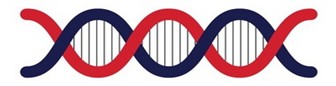 ใบสมัครสมาชิกสมาคมเวชพันธุศาสตร์และจีโนมิกส์ทางการแพทย์วันที่.................เดือน................พ.ศ............. ข้าพเจ้าขอสมัครเข้าเป็นสมาชิกสมาคมเวชพันธุศาสตร์และจีโนมิกส์ทางการแพทย์โดยรับรองว่าจะปฏิบัติตามกฎ ข้อบังคับและระเบียบของสมาคมฯ ทุกประการ ขอแจ้งรายละเอียดของข้าพเจ้าดังต่อไปนี้๑. นาม (เขียนชื่อ, นามสกุล ให้ชัดเจน และลงคําหน้านามคือ นาย, นางหรือนางสาว หรือ ระบุตําแหน่งทางวิชาการ) ....................................................................................................................................๒. เชื้อชาติ ........................................ สัญชาติ ................................ ศาสนา ...........................๓. เกิดวันที่ ....................................... เดือน .......................................พ.ศ. ..........................................๔. อาชีพ แพทย์ ใบอนุญาตที่ ..............................       พยาบาล ใบอนุญาตที่ ......................................................เภสัชกร ใบอนุญาตที่ ................................... อื่น ๆ /โปรดระบุ ..................................................สถานที่ทํางาน ...........................................................................................................................
.................................................................................................................................... โทรศัพท์ ....................................................................... โทรสาร .......................................................๕. ที่อยู่ปัจจุบัน (ซึ่งจะติดต่อส่งจดหมายถึงได้)บ้านเลขที่ ..................................... หมู่บ้าน .................................... ตรอก/ซอย .......................    ถนน ....................................... แขวง/ตําบล ................................ อําเภอ/เขต .........................จังหวัด ......................... รหัสไปรษณีย์ ...................... มือถือ .........................
 e-mail address: .............................................................................................................................................๖. ข้าพเจ้าขอสมัครเป็นสมาชิกของสมาคมเวชพันธุศาสตร์และจีโนมิกส์ทางการแพทย์สมาชิกตลอดชีพ (สมาชิกตลอดชีพเสียค่าบํารุงครั้งเดียว 500 บาท) 
๗. ทราบ/ต้องการเป็นสมาชิกสมาคมเวชพันธุศาสตร์และจีโนมิกส์ทางการแพทย์จากแหล่งใด (ระบุ)
 ..................................................................................................................................... 
๘. ข้าพเจ้าบริจาคเงินเพิ่มเติมเพื่อเป็นทุนดําเนินงานของสมาคมนี้อีก…...........................บาท(…………….………..….……………………..)๙. สิ่งที่ท่านคาดหวังจากการเป็นสมาชิกสมาคมเวชพันธุศาสตร์และจีโนมิกส์ทางการแพทย์ 
การอบรมวิชาการทางด้านเวชพันธุศาสตร์และจีโนมิกส์ทางการแพทย์ลงชื่อ                                                                          ผู้สมัคร (                                                                               )ลงชื่อ................................................ผู้รับรอง             ลงชื่อ…..........................................ผู้รับรอง (รศ. นพ. ธันยชัย สุระ)                                           (ผศ. พญ. อัจฉรา ธัญธีรธรรม)สมาชิกสมาคมฯ เลขที่ ...........................                                      สมาชิกสมาคมฯ เลขที่ ................................
 (กรุณา กรอกรายละเอียดในการติดต่อกลับให้ชัดเจน เพื่อความสะดวกในการแจ้งข่าวสารและกิจกรรมของสมาคมฯ แก่ ท่าน)
สํานักงาน: 148/856 ซอยรามคําแหง 190 แขวงมีนบุรี เขตมีนบุรี กรุงเทพมหานคร 10510เอกสารประกอบการสมัคร 
1. สําเนาบัตรประชาชน 1 ใบ (จําเป็นต้องมี) 
2. สําเนาปริญญาบัตร/ ประกาศนียบัตร/ ใบประกอบโรคศิลป์1 ใบ (สําหรับบุคลากรทางการแพทย์จําเป็นต้องมี) 
3. รูปถ่าย 1 นิ้ว จํานวน 1 ใบการชําระเงินค่าสมัครสมาชิก โดยการ : โอนเงิน/เช็คสั่งจ่าย ชื่อบัญชี สมาคมเวชพันธุศาสตร์และจีโนมิกส์ทาง
การแพทย์ ฯ ผ่านธนาคาร กรุงเทพ สาขาอาคารสมเด็จพระเทพรัตน์ รพ. รามาธิบดี เลขที่บัญชี 090-7-24224-2
** หมายเหตุ 
1. เมื่อโอนเงินเข้าบัญชีแล้ว กรุณาส่งหลักฐานการโอน มาที่ E-mail : pailin.nok2525@gmail.com หรือส่งแฟกซ์ใบ    Pay In มาที่เบอร์ 02-201-13742. ใบสมัครพร้อมเอกสารแนบ ให้ส่งมาที่ E-mail: pailin.nok2525@gmail.comสิทธิพิเศษที่สมาชิกได้รับ : - การเข้าร่วมประชุมวิชาการประจำปี ฟรี (เฉพาะสมาชิกประเภทตลอดชีพที่เป็นบุคลากรทางการแพทย์เท่านั้น) สมาชิกประเภทสามัญ ที่เป็นบุคลากรทางการแพทย์ หากต้องการเข้าร่วมประชุม ต้องเสียค่าใช้จ่าย เพิ่มเติม ตามที่สมาคมฯ กําหนด - การเข้าร่วมประชุมหรือกิจกรรมต่างๆ สําหรับประชาชน ฟรีทุกประเภทสมาชิก แต่ต้อง ลงทะเบียนล่วงหน้าตามเวลา ที่สมาคมฯ กําหนด